HISTORY IN A BAG!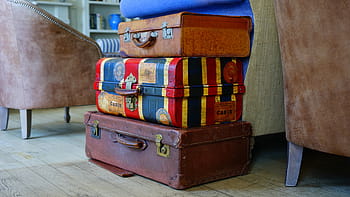 YOUR JOB:Think about children learning about social distancing a hundred years from now.What would you put in a bag to let them know what it was like and to tell them about aspects of your life in 2020?Now what evidence can you use? What happens if the internet breaks? Don’t use internet-based evidence.Here’s some things to think about.Who are you? Do you have any certificates or identity badges?Your house- what does it look like, what is in each room, how do you use each room?Where do you live, could you include a map?Who do you live with?  (Include pets).What are your hobbies/interests?Who are your friends, how do you communicate with them during social distancing and generally?What is your school like- what do you do in school during social distancing and also what is school usually like?What are you able to do at the moment, how does this compare with your normal life?How would your ‘history in a bag’ compare to someone else’s in your house, remember it has to show what your life is like and who you are. Could you ask an older relative or family friend to make a bag and you can share your bags with each other on a video-messaging app?How to use this resource:Before using this it may be helpful to set up an activity like the one shown herehttps://www.youtube.com/watch?v=jg9z64RIpiMAn easy way into this may be to make a bag for a pet first!This resource is useful to engage children in thinking about what counts as historical evidence, what is useful and also what will stand the test of time (which is why the internet is not allowed to be considered as evidence).The children should be given a bag (as should the adults in the house) and be asked to gather things that would tell children 100 years from now, who they are, what their life is like during social distancing and also what life was like beforehand. They should consider all elements of their life, from school to what each room in their house is like and what it contains- think about plastic washing up bottles, pet food tins etc. They may also consider favourite books, award certificates, medals/trophies etc.Children could share their bags with friends or family members over video conferencing…perhaps grandparents could do a similar one to share and compareChildren could then go on to make a bag for children in different periods, evacuees, a Roman, a stone age hunter-gatherer.HA Resource Hub Submission FormHA Resource Hub Submission FormHA Resource Hub Submission FormHA Resource Hub Submission FormResource Title: History in a bag!Resource Title: History in a bag!Resource Title: History in a bag!Age Range: any with differing levels of supportAuthor name and email contact:Ailsa FidlerResource Details: (e.g. how many documents does it consist of? In which order?) One documentResource Details: (e.g. how many documents does it consist of? In which order?) One documentResource Details: (e.g. how many documents does it consist of? In which order?) One documentNecessary prior learning to complete this:Children may have explored evidence in school history lessons.It may be useful to do an activity like this first:https://www.youtube.com/watch?v=jg9z64RIpiMNecessary prior learning to complete this:Children may have explored evidence in school history lessons.It may be useful to do an activity like this first:https://www.youtube.com/watch?v=jg9z64RIpiMWhat does it lead to next? Children can go on and compare their bag to a historical figure- an evacuee, Roman centurion, stone age hunter-gatherer.Children could even make a bag- link to DT.What does it lead to next? Children can go on and compare their bag to a historical figure- an evacuee, Roman centurion, stone age hunter-gatherer.Children could even make a bag- link to DT.Explanation: How should this resource be used? This resource is useful to engage children in thinking about what counts as historical evidence, what is useful and also what will stand the test of time (which is why the internet is not allowed to be considered as evidence).The children should be given a bag (as should the adults in the house) and be asked to gather things that would tell children 100 years from now, who they are, what their life is like during social distancing and also what life was like beforehand. They should consider all elements of their life, from school to what each room in their house is like and what it contains- think about plastic washing up bottles, pet food tins etc. They may also consider favourite books, award certificates, medals/trophies etc.Children could share their bags with friends or family members over video conferencing…perhaps grandparents could do a similar one to share and compare.Explanation: How should this resource be used? This resource is useful to engage children in thinking about what counts as historical evidence, what is useful and also what will stand the test of time (which is why the internet is not allowed to be considered as evidence).The children should be given a bag (as should the adults in the house) and be asked to gather things that would tell children 100 years from now, who they are, what their life is like during social distancing and also what life was like beforehand. They should consider all elements of their life, from school to what each room in their house is like and what it contains- think about plastic washing up bottles, pet food tins etc. They may also consider favourite books, award certificates, medals/trophies etc.Children could share their bags with friends or family members over video conferencing…perhaps grandparents could do a similar one to share and compare.Explanation: How should this resource be used? This resource is useful to engage children in thinking about what counts as historical evidence, what is useful and also what will stand the test of time (which is why the internet is not allowed to be considered as evidence).The children should be given a bag (as should the adults in the house) and be asked to gather things that would tell children 100 years from now, who they are, what their life is like during social distancing and also what life was like beforehand. They should consider all elements of their life, from school to what each room in their house is like and what it contains- think about plastic washing up bottles, pet food tins etc. They may also consider favourite books, award certificates, medals/trophies etc.Children could share their bags with friends or family members over video conferencing…perhaps grandparents could do a similar one to share and compare.Explanation: How should this resource be used? This resource is useful to engage children in thinking about what counts as historical evidence, what is useful and also what will stand the test of time (which is why the internet is not allowed to be considered as evidence).The children should be given a bag (as should the adults in the house) and be asked to gather things that would tell children 100 years from now, who they are, what their life is like during social distancing and also what life was like beforehand. They should consider all elements of their life, from school to what each room in their house is like and what it contains- think about plastic washing up bottles, pet food tins etc. They may also consider favourite books, award certificates, medals/trophies etc.Children could share their bags with friends or family members over video conferencing…perhaps grandparents could do a similar one to share and compare.